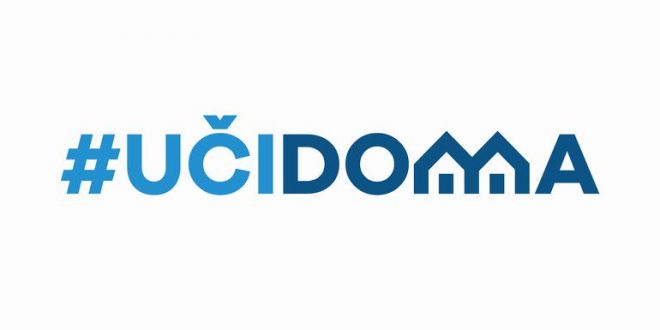 SEDMIČNI PLAN RADA PO PREDMETIMA OD 25.05. – 29.05.RAZRED I PREDMET: __VI razred / Engleski jezik____    NASTAVNIK/CI: ___________Snežana Živanović____________RAZRED I PREDMET: __VI razred / Engleski jezik____    NASTAVNIK/CI: ___________Snežana Živanović____________RAZRED I PREDMET: __VI razred / Engleski jezik____    NASTAVNIK/CI: ___________Snežana Živanović____________RAZRED I PREDMET: __VI razred / Engleski jezik____    NASTAVNIK/CI: ___________Snežana Živanović____________RAZRED I PREDMET: __VI razred / Engleski jezik____    NASTAVNIK/CI: ___________Snežana Živanović____________DANISHODIAKTIVNOSTISADRŽAJ/POJMOVINAČIN KOMUNIKACIJESRIJEDA 27.05.2020.-pronađe tražene podatke iz teksta-traži i daje informacije-Provjere svoje znanje putem kviza (Testmoz)-gledaju video:https://www.youtube.com/watch?v=g4MIPfu8gMw&feature=youtu.beUdžbenik strana 62.-Odgovore na pitanja, označe da li su rečenice tačne ili netačne. Lesson 6e –Discover CulturePresent SimplePresent ContinuousPast SimpleViberGoogle classroom